Рекомендует логопед:Игры для развития плавного ротового
выдоха. Правильное речевое дыхание необходимо для развития речи, поскольку, мы все знаем, что дыхательная система - это ни что иное как энергетическая база для речевой системы. Дыхание влияет на звукопроизношение, артикуляцию и голос.2."Чашка для Федоры"Предлагаю Вам своими руками сделать пособие для развития дыхания.
https://www.maam.ru/detskijsad/igra-na-dyhanie-gorjac..3.Автоматизация Л★ ЛОГОПЕДИЧЕСКИЙ МУЛЬТИК★ Играем с ЛУНТИКОМ​​​​​​​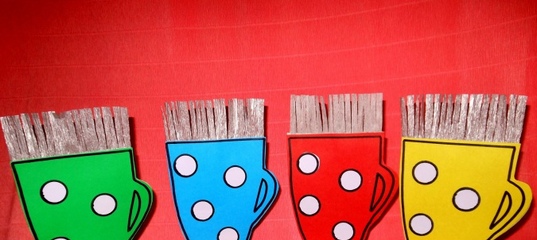 